     РОССИЙСКАЯ ФЕДЕРАЦИЯ                                   АДМИНИСТРАЦИЯ    МУНИЦИПАЛЬНОГО  РАЙОНА              КЛЯВЛИНСКИЙ             Самарской области           ПОСТАНОВЛЕНИЕ 22.08.2022г.  №  304_   О создании муниципального центра  управления муниципального района КлявлинскийВ соответствии с Федеральным законом № 131-ФЗ от 06.10.2003г. «Об общих принципах организации местного самоуправления в Российской Федерации», постановлением Правительства Российской Федерации от 16.11.2020г. № 1844 «Об утверждении Правил предоставления субсидии из федерального бюджета автономной некоммерческой организации по развитию цифровых проектов в сфере общественных связей и коммуникаций «Диалог Регионы» на создание и обеспечение функционирования в субъектах Российской Федерации центров управления регионов и Правил создания и функционирования в субъектах Российской Федерации центров управления регионов», постановлением Губернатора Самарской области от 04.09.2020г. № 257 «О создании Центра управления регионом Самарской области», Уставом муниципального района Клявлинский Самарской области, во исполнение протокола совещания по вопросу создания муниципальных центров управления Самарской области в 2022 году от 05.07.2022г. под председательством Вице-губернатора – руководителя департамента внутренней политики Самарской области Д.В. Кочергина, в целях оперативного рассмотрения сообщений граждан, объединений граждан или юридических лиц на территории муниципального района Клявлинский Самарской области и решения содержащихся в указанных сообщениях вопросов,  Администрация муниципального района Клявлинский Самарской области ПОСТАНОВЛЯЕТ:1. Создать муниципальный центр управления муниципального района Клявлинский.2. Утвердить состав муниципального центра управления муниципального района Клявлинский согласно Приложения №1.3. Утвердить Положение о муниципальном центре управления муниципального района Клявлинский согласно Приложения № 2.4. Утвердить регламент взаимодействия муниципального центра управления муниципального района Клявлинский и Центра управления регионом Самарской области согласно Приложения № 3.5.  Опубликовать настоящее постановление в газете «Вести муниципального района Клявлинский» и разместить его на официальном сайте Администрации муниципального района Клявлинский в информационно-телекоммуникационной сети «Интернет».Настоящее постановление вступает в силу со дня его официального опубликования.Мазурина О.Ю.Приложение № 1 к постановлению Администрации муниципального района Клявлинский от 22.08.2022г. № 304СОСТАВ муниципального центра управления муниципального района Клявлинский (далее – МЦУ)Приложение № 2 к постановлению  Администрации муниципального района Клявлинский от 22.08.2022г. № 304Положение о муниципальном центре управления муниципального района Клявлинский (далее – МЦУ)1. Общие положения1.1. В целях настоящего Положения о муниципальном центре управления муниципального района Клявлинский (далее – Положение) используются следующие понятия:Платформа обратной связи (далее – ПОС) – подсистема «Единого портала государственных и муниципальных услуг (функций)», обеспечивающая интерактивное взаимодействие государства с гражданами и организациями для решения актуальных задач и проблем посредством механизмов направления сообщений, поступающих ответственным получателям, проведения общественных обсуждений, опросов и голосований по вопросам местного значения, реагирования на сообщения пользователей в социальных сетях.Система «Инцидент менеджмент» — это подсистема обработки сообщений жителей субъекта Российской Федерации из открытых источников (социальных сетей), иных ресурсов электронной массовой коммуникации. Тепловая карта – информационно-аналитическая система для поддержки принятия управленческих решений, предназначенная для:а) формализации и структурирования обращений, жалоб и сообщений граждан и организаций по социально-значимым тематикам, полученных по всем видам каналов обратной связи;б) мониторинга соблюдения сроков обработки и рассмотрения обращений и сообщений граждан и организаций, поступивших через ПОС и другие интегрированные каналы обратной связи;в) формирования и представления аналитических данных по результатам обработки обращений и сообщений граждан и организаций;г) формирования аналитических данных по основным тематикам обращений граждан и организаций, структурированных по функциональным обязанностям ответственных получателей в целях дальнейшей подготовки и направления предложений по принятию   управленческих решений ответственными получателями;д) мониторинга результатов работы ответственных получателей;е) выявления проблемных точек и определения приоритетов по вынесению вопросов для опросов и голосований граждан Российской Федерации с целью принятия решений по формированию планов территориального и стратегического развития.Сообщения – информация о необходимости решения актуальных для граждан и организаций проблем, получаемая ответственными получателями в письменной или устной форме, а также в форме электронного документа, при условии выбора способа подачи этой информации в порядке, не предусмотренном Федеральным законом от 02.05.2006 № 59-ФЗ «О порядке рассмотрения обращений граждан Российской Федерации» (далее – 59-ФЗ). Обращения – предложение, заявление или жалоба, полученные ответственными получателями в соответствии с порядком, предусмотренным Федеральным законом 59-ФЗ.Центр управления регионом Самарской области - специализированный пункт управления, осуществляющий свою деятельность в соответствии 
с постановлением Правительства Российской Федерации от 16.11.2020 №1844 «Об утверждении Правил предоставления субсидии из федерального бюджета автономной некоммерческой организации по развитию цифровых проектов в сфере общественных связей и коммуникаций «Диалог Регионы» на создание и обеспечение функционирования в субъектах Российской Федерации центров управления регионов и Правил создания и функционирования в субъектах Российской Федерации центров управления регионов», постановлением Губернатора Самарской области от 04.09.2020 № 257 «О создании Центра управления регионом Самарской области».«Механизм ускоренного решения» - совокупность организационных и технических мероприятий, реализация которых позволяет производить регистрацию, рассмотрение по существу, подготовку и направление ответов на обращения и сообщения граждан и юридических лиц по социально значимым тематикам, полученных по всем видам каналов обратной связи, в срок до 30 календарных дней.«План («дорожная карта») по устранению причин обращений и сообщений граждан и юридических лиц по социально значимым тематикам, полученных по всем видам каналов обратной связи» - последовательно изложенный перечень мероприятий, направленных на устранение причин обращений и сообщений граждан и юридических лиц по социально значимым тематикам, полученных по всем видам каналов обратной связи, реализация которых обеспечит снижение количества обращений и сообщений граждан и юридических лиц по таким тематикам, с указанием конкретного срока реализации мероприятий и ответственных должностных лиц исполнительных органов государственной власти субъекта Российской Федерации, органов местного самоуправления.Социально-значимые тематики - следующие отраслевые тематики: образование; здравоохранение; социальная защита; транспорт; дорожная деятельность; энергетика; жилищно-коммунальное хозяйство; обращение с твердыми коммунальными отходами.1.2.	Задачами МЦУ являются:а) мониторинг обработки обращений и сообщений граждан Российской Федерации, иностранных граждан и лиц без гражданства, а также граждан Российской Федерации, постоянно проживающих за пределами территории Российской Федерации, и юридических лиц любых организационно-правовых форм (далее – граждане и организации), поступающих в Администрацию муниципального района Клявлинский Самарской области (далее – муниципальное образование), подведомственные организации, муниципальные учреждения, работающие с обращениями и сообщениями граждан, функции и полномочия учредителя которых осуществляет муниципальное образование, а также в городские и сельские поселения, входящие в состав муниципального образования (далее – ответственные получатели), в том числе с использованием инфраструктуры электронного правительства, включая платформу обратной связи, систем обратной связи и обработки сообщений, публикуемых гражданами и организациями в общедоступном виде в социальных сетях, мессенджерах, иных средствах электронной массовой коммуникации (далее – каналы связи), включающий в себя:анализ поступающих обращений и сообщений граждан и юридических лиц, поступивших в адрес муниципального образования и ответственных исполнителей;структурирование и формализация сути обращений и сообщений граждан и юридических лиц;выявление первопричин проблем обращений и сообщений граждан и организаций, разработку плана («дорожной карты») по устранению причин обращений и сообщений граждан и юридических лиц по социально значимым тематикам, полученных по всем видам каналов обратной связи;мониторинг сроков и качества обработки обращений и сообщений граждан и юридических лиц, поступающих по указанным каналам связи;разработку и внедрение «механизмов ускоренного решения» при обработке обращений и сообщений граждан и юридических лиц;сбор информации об удовлетворенности граждан и юридических лиц результатами обработки их обращений и сообщений;сводный анализ результатов обработки обращений и сообщений граждан и юридических лиц;б) формирование комплексной картины проблем на основании анализа:обращений и сообщений граждан и юридических лиц, поступающих в адрес муниципального образования (его подразделений) и ответственных исполнителей;обратной связи в формате результатов голосования и общественного обсуждения;мониторинга работы муниципального образования (его подразделений) и ответственных исполнителей для отчета руководству муниципального образования;выявления конфликтных ситуаций и ошибок при коммуникации муниципального образования (его подразделений) и ответственных исполнителей с гражданами и юридическими лицами, организация каналов коммуникации с использованием социальных сетей, мессенджеров и иных средств электронной коммуникации;в) формирование рекомендаций по онлайн-взаимодействию муниципального образования (его подразделений) и ответственных исполнителей с гражданами и юридическими лицами, предложений по разработке соответствующих сервисов, выработка рекомендаций для определения приоритетов работы муниципального образования (его подразделений) и ответственных исполнителей;г) выявление и анализ лучших практик, процессов государственного и муниципального управления, выработка рекомендаций по оптимизации процессов предоставления государственных и муниципальных услуг, исполнения функций, координация внедрения оптимизированных регламентов и технологических сервисов и централизованных платформ для оказания услуг и исполнения функций;д) выработка рекомендаций для оперативного решения обнаруженных проблем во взаимодействии муниципального образования (его подразделений) и ответственных исполнителей с гражданами и юридическими лицами;е) проведение аналитических исследований по удовлетворенности граждан и юридических лиц действиями муниципального образования (его подразделений) и ответственных исполнителей;ж) разработка информационных материалов для информирования, в том числе с использованием социальных сетей, мессенджеров и иных средств электронной коммуникации, целевых групп граждан и юридических лиц с учетом их географического размещения и других характеристик, адаптация указанных материалов с учетом особенностей целевой аудитории и каналов информирования, информирование граждан и юридических лиц по тематикам работы МЦУ;з) проведение образовательных семинаров по тематикам работы МЦУ;и) координация формирования и сопровождения системы официальных страниц (групп) муниципального образования (его подразделений) и ответственных исполнителей в средствах электронной массовой коммуникации на территории муниципального образования.к) содействие формированию дополнительных условий для обеспечения открытости деятельности органов и организаций.1.3. Деятельность МЦУ, связанная с обращениями и сообщениями, организуется по социально-значимым тематикам. Муниципальное образование вправе формировать дополнительные отраслевые и тематические блоки и расширять тематики работы МЦУ.2. Структура МЦУ2.1. В целях создания и функционирования МЦУ муниципальное образование назначает следующих ответственных лиц за создание и функционирование МЦУ:2.1.1. Куратор МЦУ от муниципального образования - должностное лицо муниципального образования в должности не ниже заместителя руководителя муниципального образования, несущее персональную ответственность за создание и функционирование МЦУ.Куратор МЦУ:а) определяет основные направления развития МЦУ;б) по согласованию с Центром управления регионом Самарской области утверждает показатели по оценке эффективности работы МЦУ.в) осуществляет координацию деятельности органов местного самоуправления, ответственных исполнителей при реализации мероприятий по созданию, функционированию и развитию МЦУ;г) организует согласование повесток, дат и времени проведения совещаний с участием главы муниципального образования и со своим участием;д) координирует деятельность органов местного самоуправления, ответственных исполнителей к проведению мероприятий в МЦУ.2.1.2. Руководитель МЦУ - должностное лицо муниципального образования или подведомственного ему учреждения, наделённое необходимыми и достаточными полномочиями для:а) осуществления непосредственного руководства операционной деятельностью МЦУ;б) организации сбора, анализа и систематизации поступающих от граждан и организаций обращений и сообщений по всем каналам связи; в) координации взаимодействия ответственных получателей с гражданами и организациями в рамках работы МЦУ;г) обеспечения решения других задач, необходимых для эффективного функционирования МЦУ.2.1.3. Руководители отраслевых блоков (социально-значимых тематик) 
МЦУ - должностные лица муниципального образования и/или ответственного исполнителя.Руководители отраслевых блоков:а) обеспечивают взаимодействие курируемого отраслевого блока с МЦУ; б) учувствуют в разработке и согласовании документов, необходимых для организации деятельности отраслевого блока МЦУ, выполнения стоящих перед МЦУ задач; в) обеспечивают реализацию задач МЦУ в рамках курируемых отраслевых блоков;г) проводят мониторинг и анализ обращений и сообщений граждан и организаций, поступивших в адрес муниципального образования и ответственных получателей муниципального образования по курируемым отраслевым направлениям;д) структурируют и формализуют суть обращений и сообщений граждан и организаций;е) осуществляют мониторинг соблюдения сроков и качества обработки ответственными получателями обращений и сообщений граждан и организаций, поступающих по различным каналам связи;ж) проводят сбор и анализ информации об удовлетворённости граждан и организаций результатами обработки их обращений и сообщений ответственными получателями муниципального образования;з) обеспечивают синхронизацию работы курируемых отраслевых блоков с мероприятиями по цифровизации приоритетных отраслей экономики и социальной сферы на уровне муниципального образования.Необходимость назначения руководителей отраслевых блоков определяется куратором МЦУ.2.1.4. Ответственный за работу муниципального образования по работе
в системе «Инцидент менеджмент» - должностное лицо муниципального образования и/или ответственного исполнителя.Ответственный за работу муниципального образования по работе 
в системе «Инцидент менеджмент»:а) осуществляет функции координатора в системе «Инцидент менеджмент»;б) проводит рейтингование работы муниципального образования (его подразделений), ответственных исполнителей с обратной связью по обращениям и сообщениям граждан и организаций в части работы системы «Инцидент менеджмент»;в) анализирует поступающие обращения и сообщения граждан и организаций через систему «Инцидент менеджмент», выявляет причины и факторы роста количества обращений;г) обеспечивает своевременный анализ, составление и предоставление по обращениям граждан и организаций в части системы «Инцидент менеджмент».2.1.5. Ответственный за работу муниципального образования в ПОС - должностное лицо муниципального образования и/или ответственного исполнителя.Ответственный за работу муниципального образования в ПОС:а) осуществляет функции координатора в ПОС;б) проводит рейтингование работы муниципального образования (его подразделений), ответственных исполнителей в ПОС;в) анализирует поступающие в ПОС обращения и сообщения граждан, выявляет причины и факторы роста количества обращений;г) обеспечивает своевременный анализ, составление и предоставление отчетности обратной связи по обращениям граждан и организаций, поступающим в ПОС.2.2. При необходимости отдельные участники МЦУ могут совмещать исполняемые ими обязанности.2.3. Необходимость назначения дополнительных участников в целях создания и функционирования МЦУ определяется куратором МЦУ.3. Взаимоотношения и роли в обеспечении функционирования МЦУ3.1. МЦУ выполняет свои функции во взаимодействии с администрацией муниципального образования, ответственными получателями муниципального образования, центром управления региона Самарской области (далее - ЦУР СО).3.2. Взаимодействие ЦУР СО и МЦУ определяется Регламентом взаимодействия муниципального центра управления муниципального района Клявлинский Самарской области и ЦУР СО согласно Приложения № 3 к настоящему постановлению.3.3. МЦУ:а) осуществляет проверку и свод информации о реализации мероприятий по направлениям и тематикам деятельности МЦУ в форме еженедельной аналитической записки для предоставления руководителю муниципального образования (куратору МЦУ); б) участвует в рейтинговании подразделений муниципального образования, ответственных получателей по количеству, срокам рассмотрения и полноте реагирования по существу на обращения, сообщения граждан и организаций, поступающих в адрес органов и организаций муниципального образования;в) совместно с ответственными по отраслевым блокам обеспечивает создание межведомственных и отраслевых механизмов для:внедрения «механизмов ускоренного решения» проблем по тематикам обращений и сообщений граждан и организаций;разработки «дорожных карт» по устранению первопричин обращений и сообщений граждан и организаций по тематикам отраслевых блоков МЦУ;формирования и внедрения в работу ответственных по отраслевым блокам лучших практик цифровизации, реализация которых обеспечивает достижение экономического эффекта и (или) повышение производительности труда, уровня и (или) качества принятия управленческих решений в муниципальном образовании;интеграции муниципальных информационных систем с тепловой картой.3.4. В целях выполнения возложенных задач МЦУ вправе:а) запрашивать необходимые материалы, относящиеся к созданию и функционированию МЦУ у Администрации Губернатора Самарской области, Правительства Самарской области, ЦУР СО;б) устанавливать дополнительные показатели (по согласованию с куратором МЦУ) по оценке эффективности работы МЦУ;в) формировать дополнительные отраслевые и тематические блоки и расширять тематики работы МЦУ;г) проводить мероприятия по интеграции работы МЦУ в рамках существующей организационной структуры муниципального образования;д) обеспечивать внедрение единой методологии работы МЦУ по следующим направлениям: обратная связь, обучение по вопросам, относящимся к компетенции МЦУ;е) обеспечивать свод информации по вопросам, относящимся к компетенции МЦУ.Приложение № 3 к постановлению  Администрации муниципального района Клявлинский от 22.08.2022г. № 304РЕГЛАМЕНТвзаимодействия Муниципального центра управления муниципального района Клявлинский и Центра управления регионом Самарской области (далее – Регламент)Настоящий Регламент устанавливает основные направления, порядок взаимодействия и информационного обмена муниципального центра управления муниципального района Клявлинский (далее - МЦУ) и Центра управления регионом Самарской области (далее – ЦУР Самарской области).Общие положения1.1.  ЦУР Самарской области - специализированный пункт управления, созданный в соответствии с постановлением Правительства Российской Федерации от 16.11.2020 №1844 «Об утверждении Правил предоставления субсидии из федерального бюджета автономной некоммерческой организации по развитию цифровых проектов в сфере общественных связей и коммуникаций «Диалог Регионы» на создание и обеспечение функционирования в субъектах Российской Федерации центров управления регионов и Правил создания и функционирования в субъектах Российской Федерации центров управления регионов» (далее – постановление Правительства РФ № 1844), постановлением Губернатора Самарской области от 04.09.2020 года № 257 «О создании Центра управления регионом Самарской области» (далее – Постановление № 257)1.2. МЦУ - специализированный пункт управления (проектный офис), предназначенный для обеспечения деятельности органов местного самоуправления муниципального района Клявлинский Самарской области при реализации функций мониторинга и координации обработки обращений и сообщений граждан, объединений граждан или юридических лиц, оценки анализа и прогнозирования ситуации, стратегического, текущего и оперативного планирования, мониторинга и контроля управленческих решений.Порядок взаимодействия ЦУР Самарской области и МЦУ2.1. В целях создания и обеспечения функционирования в Самарской области муниципальных центров управления, ЦУР Самарской области координирует деятельность по созданию и функционированию МЦУ.2.2. В рамках действующего законодательства ЦУР Самарской области определяет основные показатели по оценке эффективности работы МЦУ.2.3. По решению Куратора ЦУР Самарской области могут быть установлены дополнительные показатели, планируемые к достижению в рамках работы МЦУ.2.4. В целях контроля качественного решения задач и исполнения функций, возложенных на муниципальные центры управления Самарской области, МЦУ в рамках действующего законодательства в пределах  компетенции:а) предоставляет по запросу ЦУР Самарской области материалы, относящиеся к созданию и функционированию МЦУ;б) ежеквартально до 05 числа месяца, следующего за отчётным предоставляют в адрес Руководителя ЦУР Самарской области сведения о значениях показателей в соответствии с Приложением № 1 к Правилам предоставления субсидии из федерального бюджета автономной некоммерческой организации по развитию цифровых проектов в сфере общественных связей и коммуникаций "Диалог Регионы" на создание и обеспечение функционирования в субъектах Российской Федерации центров управления регионов постановления Правительства РФ № 1844;в) ежегодно не позднее 20 декабря предоставляют в адрес Руководителя ЦУР Самарской области сведения о значениях показателей в соответствии с Приложением № 1 к Правилам предоставления субсидии из федерального бюджета автономной некоммерческой организации по развитию цифровых проектов в сфере общественных связей и коммуникаций "Диалог Регионы" на создание и обеспечение функционирования в субъектах Российской Федерации центров управления регионов постановления Правительства РФ № 1844;Указанные в подпунктах б) и в) пункта 2.4. сведения о значениях показателей предоставляются по муниципальному образованию, на территории которого создан соответствующий МЦУ.2.5. В целях создания и функционирования в Самарской области муниципальных центров управления Центр управления регионом Самарской области по запросу МЦУ:а) направляет рекомендации по работе муниципальных центров управления по следующим направлениям:- 	обратная связь;- 	работа по продвижению в социальных сетях;- 	информирование в социальных сетях;- 	работа с информационными рисками;- 	работа в информационных системах;- 	формирование и сопровождение системы официальных страниц (групп) ответственных получателей муниципальных образований в средствах электронной массовой коммуникации на территории муниципального образования;- 	разработка информационных материалов для информирования, в том числе с использованием социальных сетей, мессенджеров и иных средств электронной коммуникации, целевых групп граждан и юридических лиц с учетом их географического размещения и других характеристик, адаптация указанных материалов с учетом особенностей целевой аудитории и каналов информирования, информирование граждан и юридических лиц по тематикам работы МЦУ;б) организует обучение по вопросам, относящимся к компетенции муниципальных центров управления;в) обеспечивает координацию взаимодействия с федеральными органами государственной власти в части синхронизации работы МЦУ с мероприятиями по цифровизации отдельных секторов экономики и социальной сферы в Самарской области. г) организует мониторинг исполнения функций органов местного самоуправления и подведомственных органам местного самоуправления организаций и их методологическую поддержку для обеспечения достижения целей деятельности Центра управления регионом Самарской области;д) обеспечивает свод информации по вопросам, относящимся к компетенции МЦУ с соответствующим рейтингованием последних.        2.6. В целях выполнения возложенных задач ЦУР Самарской области вправе в рамках действующего законодательства:а) запрашивать необходимые материалы, относящиеся к созданию и функционированию МЦУ;б) осуществлять мониторинг реализации мероприятий по созданию и функционированию МЦУ;в) разрабатывать формы отчетов, в том числе автоматизированных, по оценке эффективности работы МЦУ;г) определять основные и дополнительные показатели по оценке эффективности работы МЦУ.д) предлагать новые отраслевые и тематические блоки и расширять тематики работы МЦУ;е) направлять задания по отработке информационных проектов;ж) определять показатели по работе в системе «Госпаблики».2.7. В целях выполнения возложенных задач МЦУ в рамках действующего законодательства вправе:а) запрашивать у ЦУР Самарской области необходимые материалы и консультации, относящиеся к созданию и функционированию МЦУ;б) формировать дополнительные отраслевые и тематические блоки и расширять тематики работы МЦУ;в) регулярно участвовать в обучающих курсах, семинарах, тренингах, проводимых ЦУР Самарской области, а также получать всю необходимую методологическую помощь;г) вносить предложения по улучшению и оптимизации структуры и методов работы МЦУ;д) устанавливать дополнительные показатели по оценке эффективности работы МЦУ;е) направлять отчеты по отработке информационных проектов;ж) направлять информацию о работе МЦУ в системе «Госпаблики»;з) обеспечивать внедрение единой методологии работы МЦУ по следующим направлениям: обратная связь, обучение по вопросам, относящимся к компетенции МЦУ;и) обеспечивать свод информации по вопросам, относящимся к компетенции МЦУ.Заключительные положения3.1. Настоящий Регламент действует бессрочно с момента его утверждения.3.2. Внесение изменений в настоящий Регламент осуществляется в соответствии с действующим законодательством.Глава муниципального района Клявлинский              И.Н. Соловьев Климашов П.Н.Первый заместитель Главы муниципального района Клявлинский Самарской области, куратор МЦУ; Вивчур С.В.Руководитель аппарата  Администрации муниципального района Клявлинский Самарской области, руководитель МЦУ;Захарова Т.С.Специалист по информационно-аналитической работе Муниципального казенного учреждения «Управление делами» муниципального района Клявлинский Самарской области, ответственный за работу в Системе «Инцидент менеджмент»;Мазурина О.Ю.Начальник организационного отдела Администрации муниципального района Клявлинский Самарской области, ответственный за работу в Платформе обратной связи;Крюков А.П.Специалист по обслуживанию компьютеров  Муниципального автономного учреждения «Многофункциональный центр предоставления государственных и муниципальных услуг» муниципального района Клявлинский Самарской области.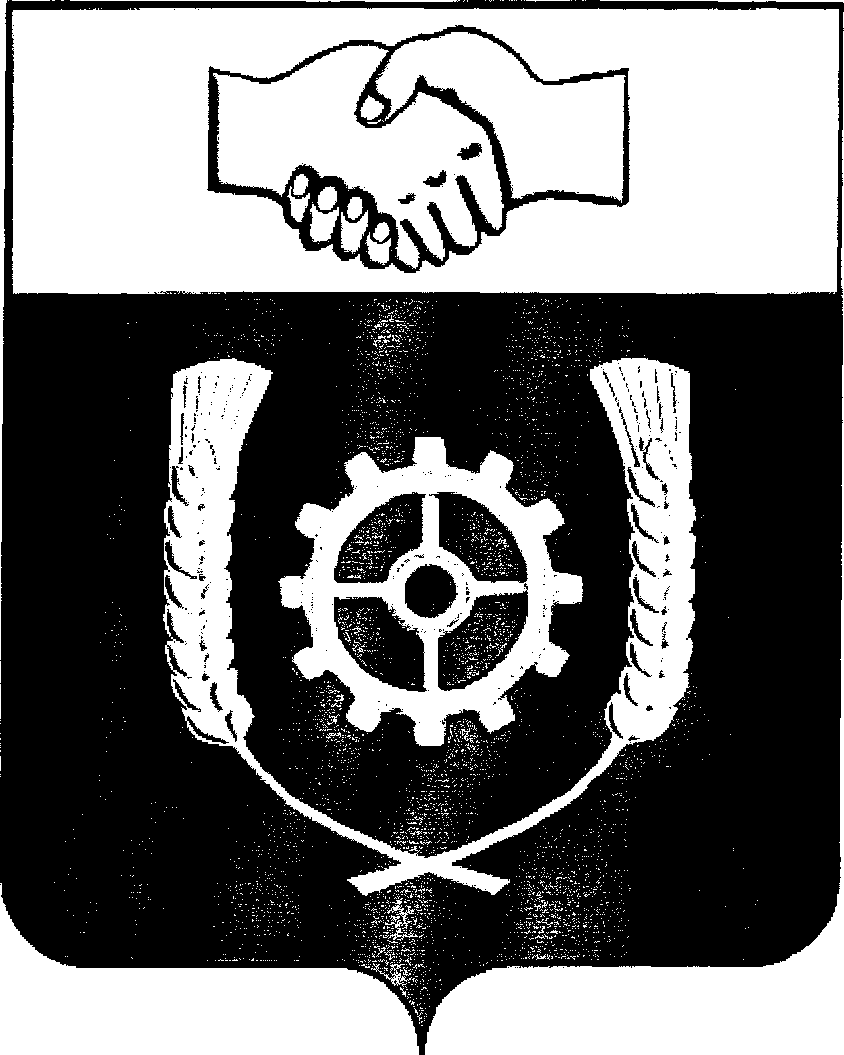 